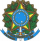   MINISTÉRIO DA EDUCAÇÃO      INSTITUTO FEDERAL DO ESPÍRITO SANTO CAMPUS VILA VELHAANEXO II        COMISSÃO ELEITORAL LOCAL        FICHA DE INSCRIÇÃO DE CHAPA IDENTIFICAÇÃO DA CHAPA Segmentos: (  ) Docente / (  ) Técnico Administrativo/ (  ) Discente Titular Nome: ________________________________________Matrícula / SIAPE:_________________  Suplente Nome: ________________________________________Matrícula / SIAPE:_________________  Declaramos estar cientes da Resolução CS nº 16/2021, de 14 de Maio de 2021, que estabelece o regulamento para a Comissão Eleitoral Local. ______________ - ES, _____ de _________ de 2021. ________________________________________________ Assinatura do(a) candidato(a) Titular ________________________________________________ Assinatura do(a) candidato(a) Suplente 